Name: Annual Sports Organiser: Sports Sub Committee of Ramakrishna Sarada Mission Vivekananda VidyabhabanDate: 3.01.2023Brief Description of the EventThis year, Sports Sub Committee of Ramakrishna Sarada Mission Vivekananda Vidyabhabanorganized Annual Sports Meet on 03.01.2023. There were total twelve events: 1. 80 mtr race2. 120 mtr race3. Balance race4. Obstacle race5. Relay race6. Discus throw7. Javelin throw8. Shot put9. Long jump10. Go as you like11. Musical chair12. Observation test.Students have enthusiastically participated in various events and winners were awarded with medals and certificates according to their merit. The cooperation of teachers and volunteers made the day colourful.Programme outcome: Annual sports also serves as a talent hunt in the field of athletes and motivates the students towards a different non-stereotyped career options. This event also helps in body building and sharpening the focus of the studentsResult :1. 80 mtr Race:1st - Anjali Sabar (Sanskrit, 1st Sem)2nd - Moumita Bagani (Education, 3rd Sem)3rd - Moumita Pramanik (Pol.Sc. 3rd Sem)2. 120 mtr Race:1st -Moumita Pramanik  (Pol.Sc. 3rd Sem)2nd -Moumita Bagani (Education, 3rd Sem)3rd - Shiuli Santra (Pol.Sc.1st Sem)3. Balance Race:1st - Shreya Maity (Geography, 1st Sem)2nd - Shiuli Santra (Pol.Sc. 1st Sem)3rd - Shyamarani Das (Sanskrit, 5th Sem)4. Shot Put:1st - Soumita Dey (Geography, 1st Sem)2nd -Moumita Pramanik (Pol.Sc. 3rd Sem)3rd - Manisha Pramanik (Geography, 1st Sem)5. Javelin Throw:1st -Moumita Pramanik (Pol.Sc. 3rd Sem)2nd -Sujata Lohar (Sanskrit, 5th Sem)3rd -Moumita Bagani (Education, 3rd Sem)6. Discus Throw:1st -Moumita Pramanik (Pol.Sc. 3rd Sem)2nd -Antibha Das (Sanskrit, 1st Sem)3rd -Priyanka Mondal(Sanskrit,5th Sem)7. Obstacle Race:1st -Koyel Biswas (English, 1st Sem)2nd -Moumita Bagani (Education, 3rd Sem)3rd -Sujata Lohar (Sanskrit,5th Sem)8. Long Jump: 1st - Moumita Pramanik (Pol.Sc. 3rd Sem)2nd - Annoyee Singha (History,1st Sem)3rd - Koyel Biswas (English,1st Sem)9. Relay Race:1st- 1st SemAnjali Sabar (Sanskrit)Sayani Maity (Geography)Koyel Biswas (English)Dipali Majhi (Sanskrit)2nd -3rd SemMoumia Pramanik (Pol.Sc.)Moumia Bagani (Education)Susmita Lohar (Sanskrit)Mobasera Khatun (Education)10. Go As You Like: 1st - Chumki Ghorai (Journalism, 1st Sem)         Soumi Halder (English,1st Sem)11. Musical Chair:1st -Mobasera Khatun (Education, 3rd Sem)2nd -Shrestha Ghosh (Sociology, 1st Sem)3rd -Susmita Lohar (Sanskrit, 3rd Sem)12. Observations Test:1st-Shrestha Ghosh (Sociology, 1st Sem)2nd-Shreya Maity (Geography, 1st Sem)3rd- Shyamarami Das (Sanskrit,5th Sem)"Champion of Champions"Moumita Pramanik (Pol.Sc. 3rd Sem)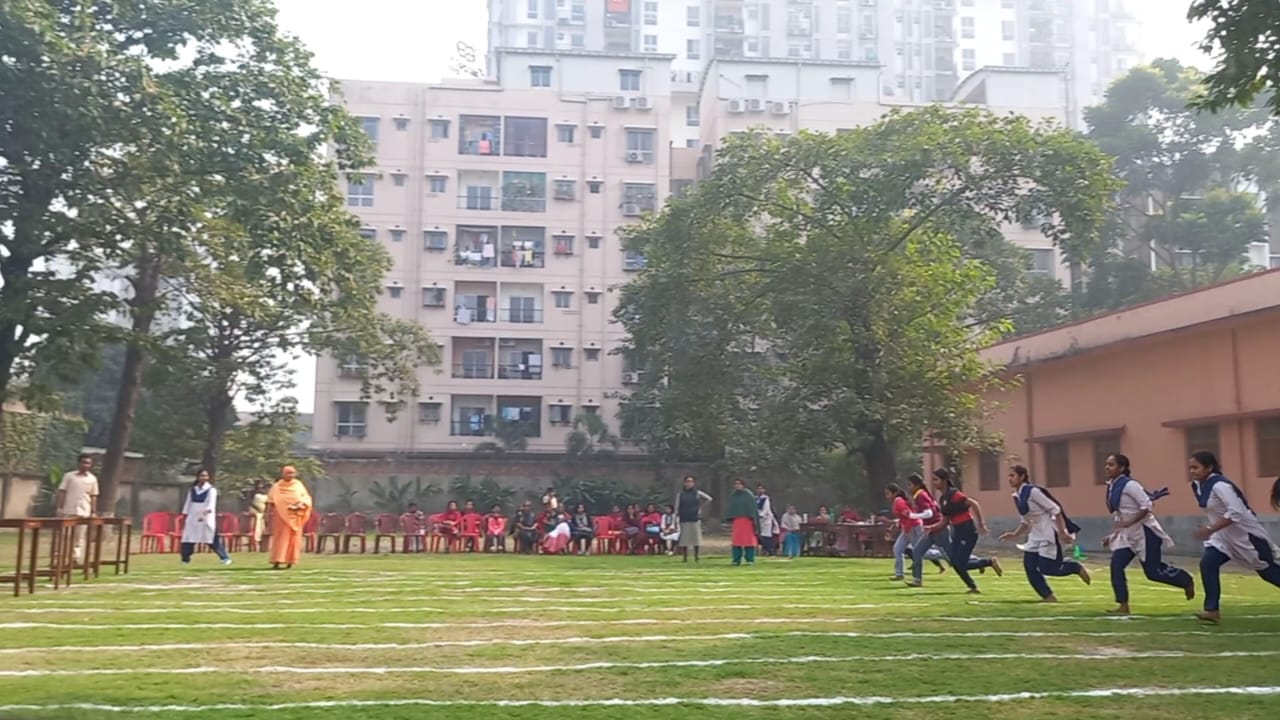 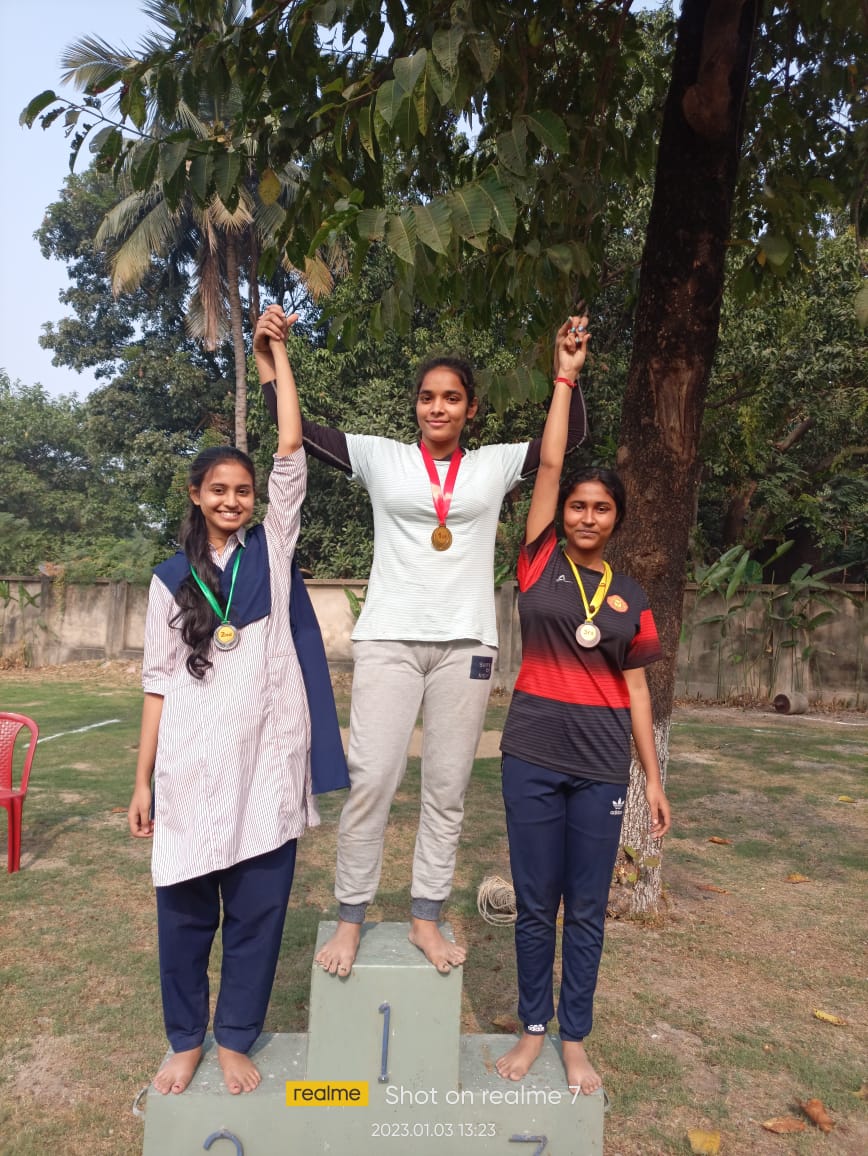 